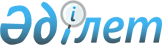 2016-2018 жылдарға арналған аудандық бюджет туралы
					
			Мерзімі біткен
			
			
		
					Қарағанды облысы Ақтоғай аудандық мәслихатының 2015 жылғы 22 желтоқсандағы 38 сессиясының № 349 шешімі. Қарағанды облысының Әділет департаментінде 2016 жылғы 11 қаңтарда № 3606 болып тіркелді. Қабылданған мерзімінің өтуіне байланысты өзінің қолданылуын тоқтатады
      Қазақстан Республикасының 2008 жылғы 4 желтоқсандағы Бюджет кодексіне, Қазақстан Республикасының 2001 жылғы 23 қаңтардағы "Қазақстан Республикасындағы жергілікті мемлекеттік басқару және өзін-өзі басқару туралы" Заңына сәйкес, аудандық мәслихат ШЕШІМ ЕТТІ:

       1. 2016-2018 жылдарға арналған аудандық бюджет 1, 2, 3, 4, 5, 6, 7 қосымшаларға сәйкес, оның ішінде 2016 жылға келесі көлемдерде бекітілсін:
      1) кірістер – 2933334 мың теңге, оның ішінде:
       салықтық түсімдер – 1315206 мың теңге;
       салықтық емес түсімдер – 8069 мың теңге;
       негізгі капиталды сатудан түсетін түсімдер – 8777 мың теңге;
       трансферттер түсімі – 1601282 мың теңге;
       2) шығындар – 3098184 мың теңге;
       3) таза бюджеттік кредиттеу – 33150 мың теңге:
       бюджеттік кредиттер – 47832 мың теңге;
       бюджеттік кредиттерді өтеу – 14682 мың теңге;
       4) қаржы активтерімен операциялар бойынша сальдо – 0 мың теңге:
       қаржы активтерін сатып алу – 0 мың теңге;
       мемлекеттің қаржы активтерін сатудан түсетін түсімдер – 0 мың теңге;
       5) бюджет тапшылығы (профициті) – алу 198000 мың теңге;
       6) бюджет тапшылығын қаржыландыру (профицитін пайдалану) – 198000 мың теңге:
       қарыздар түсімдері - 47832 мың теңге;
       қарыздарды өтеу – 16650 мың теңге;
       бюджет қаражатының пайдаланылатын қалдықтары – 166818 мың теңге.
      Ескерту. 1-тармақ жаңа редакцияда - Қарағанды облысы Ақтоғай аудандық мәслихатының 05.12.2016 № 83 (01.01.2016 бастап қолданысқа енеді) шешімімен.


       2. 2016 жылға арналған аудандық бюджетке кірістерді бөлу нормативтері келесі мөлшерлерде белгіленсін:
       1) жеке табыс салығы бойынша:
       төлем көзінен салық салынатын табыстардан ұсталатын – 30 пайыздан;
       төлем көзінен салық салынбайтын табыстардан ұсталатын - 100 пайыздан;
       төлем көзінен салық салынбайтын шетелдік азаматтар табыстарынан ұсталатын - 100 пайыздан;
       2) әлеуметтік салық бойынша - 70 пайыздан.
      Ескерту. 2-тармақ жаңа редакцияда - Қарағанды облысы Ақтоғай аудандық мәслихатының 12.10.2016 № 74 (01.01.2016 бастап қолданысқа енеді) шешімімен.

       3. 2016 жылға арналған аудандық бюджетке облыстық бюджеттен берілетін субвенция мөлшері – 806 002 мың теңге сомасында қарастырылсын.

       4. 2016 жылға арналған аудандық бюджет шығыстарының құрамында нысаналы трансферттер мен бюджеттік кредиттер 4 қосымшаға сәйкес қарастырылғаны ескерілсін.

       5. 2016 жылға арналған аудандық бюджеттен қаржыландырылатын денсаулық сақтау, әлеуметтік қамсыздандыру, білім беру, мәдениет, спорт және агроөнеркәсіп кешенінің ауылдық жерлерде жұмыс істейтін азаматтық қызметшілерінің осындай қызмет түрлерімен қалалық жағдайда айналысатын азаматтық қызметшілердің жалақылары мен мөлшерлемелерімен салыстырғанда лауазымдық жалақылары мен тарифтік мөлшерлемелерін жиырма бес пайызға ұлғайту белгіленсін.

       6. Ақтоғай ауданы әкімдігінің 2016 жылға арналған резерві 11001 мың теңге сомасында бекітілсін.

      Ескерту. 6-тармақ жаңа редакцияда - Қарағанды облысы Ақтоғай аудандық мәслихатының 05.12.2016 № 83 (01.01.2016 бастап қолданысқа енеді) шешімімен.

       7. 2016 жылға арналған аудандық бюджетті атқару барысында жергілікті бюджеттік бағдарламалардың секвестерлеуге жатпайтыны 5 қосымшаға сәйкес бекітілсін.

       8. 2016 жылға арналған аудандық бюджет құрамында кенттердің, ауылдың және ауылдық округтердің бюджеттік бағдарламалары 6 қосымшаға сәйкес қарастырылғаны ескерілсін.

       9. Аудандық бюджеттің құрамында жергілікті өзін-өзі басқару органдарына трансферттердің 2016 жылғы бөлінуі 7 қосымшаға сәйкес қарастырылғаны ескерілсін.

       10. Осы шешім 2016 жылдың 1 қаңтарынан бастап қолданысқа енеді.


      КЕЛІСІЛДІ
       2015 жылғы 22 желтоқсан 2016 жылға арналған аудандық бюджет
      Ескерту. 1-қосымша жаңа редакцияда - Қарағанды облысы Ақтоғай аудандық мәслихатының 05.12.2016 № 83 (01.01.2016 бастап қолданысқа енеді) шешімімен.  2017 жылға арналған аудандық бюджет  2018 жылға арналған аудандық бюджет 2016 жылға арналған аудан бюджетінің нысаналы трансферттері мен бюджеттік кредиттері
      Ескерту. 4-қосымша жаңа редакцияда - Қарағанды облысы Ақтоғай аудандық мәслихатының 05.12.2016 № 83 (01.01.2016 бастап қолданысқа енеді) шешімімен.

 2016 жылға арналған аудандық бюджетті орындау барысында секвестірлеуге жатпайтын жергілікті бюджеттік бағдарламалардың тізбесі 2016 жылға арналған аудандық бюджет құрамында кенттердің, ауылдың және ауылдық округ әкімдері аппаратының бюджеттік бағдарламалары
      Ескерту. 6-қосымша жаңа редакцияда - Қарағанды облысы Ақтоғай аудандық мәслихатының 05.12.2016 № 83 (01.01.2016 бастап қолданысқа енеді) шешімімен.

 2016 жылға арналған жергілікті өзін-өзі басқару органдарына трансферттер сомаларын үлестіру
      Ескерту. 7-қосымша жаңа редакцияда - Қарағанды облысы Ақтоғай аудандық мәслихатының 05.12.2016 № 83 (01.01.2016 бастап қолданысқа енеді) шешімімен.
					© 2012. Қазақстан Республикасы Әділет министрлігінің «Қазақстан Республикасының Заңнама және құқықтық ақпарат институты» ШЖҚ РМК
				
      Сессия төрағасы

 Е. Әбілдин

      Аудандық мәслихаттың
хатшысы

 М. Оңғарқұлов

      "Ақтоғай ауданының экономика
және қаржы бөлімі" мемлекеттік
мекемесінің басшысы 

Б. Тлеубергенов
Ақтоғай аудандық мәслихатының
2015 жылғы 22 желтоқсандағы
 38 сессиясының № 349 шешіміне
1 қосымша
Санаты
Санаты
Санаты
Санаты
Сома (мың теңге)
Сыныбы
Сыныбы
Сыныбы
Сома (мың теңге)
Iшкi сыныбы
Iшкi сыныбы
Сома (мың теңге)
Атауы
Сома (мың теңге)
1
2
3
4
5
І.Кірістер:
2933334
1
Салықтық түсімдер
1315206
01
Табыс салығы
149912
2
Жеке табыс салығы
149912
03
Әлеуметтiк салық
245409
1
Әлеуметтік салық
245409
04
Меншiкке салынатын салықтар
895486
1
Мүлiкке салынатын салықтар
868036
3
Жер салығы
4120
4
Көлiк құралдарына салынатын салық
20390
5
Бірыңғай жер салығы
2940
1
05
Тауарларға, жұмыстарға және қызметтерге салынатын iшкi салықтар
22670
2
Акциздер
2831
3
Табиғи және басқа да ресурстарды пайдаланғаны үшiн түсетiн түсiмдер
10800
4
Кәсiпкерлiк және кәсiби қызметтi жүргiзгенi үшiн алынатын алымдар
8845
5
Ойын бизнесіне салық
194
08
Заңдық маңызы бар әрекеттерді жасағаны және (немесе) оған уәкілеттігі бар мемлекеттік органдар немесе лауазымды адамдар құжаттар бергені үшін алынатын міндетті төлемдер
1729
1
Мемлекеттік баж
1729
2
Салықтық емес түсiмдер
8069
01
Мемлекеттік меншіктен түсетін кірістер
3706
5
Мемлекет меншігіндегі мүлікті жалға беруден түсетін кірістер
3696
7
Мемлекеттік бюджеттен берілген кредиттер бойынша сыйақылар
10
04
Мемлекеттік бюджеттен қаржыландырылатын, сондай-ақ Қазақстан Республикасы Ұлттық Банкінің бюджетінен (шығыстар сметасынан) қамтылатын және қаржыландырылатын мемлекеттік мекемелер салатын айыппұлдар, өсімпұлдар, санкциялар, өндіріп алулар
3031
01

 
1
Мұнай секторы ұйымдарынан түсетін түсімдерді қоспағанда, мемлекеттік бюджеттен қаржыландырылатын, сондай-ақ Қазақстан Республикасы Ұлттық Банкінің бюджетінен (шығыстар сметасынан) ұсталатын және қаржыландырылатын мемлекеттік мекемелер салатын айыппұлдар, өсімпұлдар, санкциялар, өндіріп алулар
3031
06
Басқа да салықтық емес түсiмдер
1332
2
06
1
Басқа да салықтық емес түсiмдер
1332
3
Негізгі капиталды сатудан түсетін түсімдер
8777
3
03
Жердi және материалдық емес активтердi сату
8777
3
03
1
Жерді сату
8777
4
Трансферттердің түсімдері
1601282
4
02
Мемлекеттiк басқарудың жоғары тұрған органдарынан түсетiн трансферттер
1601282
4
02
2
Облыстық бюджеттен түсетiн трансферттер
1601282
Функционалдық топ
Функционалдық топ
Функционалдық топ
Функционалдық топ
Функционалдық топ
Сома (мың теңге)
Кіші функция
Кіші функция
Кіші функция
Кіші функция
Сома (мың теңге)
Бюджеттік бағдарламалардың әкімшісі
Бюджеттік бағдарламалардың әкімшісі
Бюджеттік бағдарламалардың әкімшісі
Сома (мың теңге)
Бағдарлама 
Бағдарлама 
Сома (мың теңге)
Атауы
Сома (мың теңге)
1
2
3
4
5
6
ІІ. ШЫҒЫНДАР:
3098184
01
Жалпы сипаттағы мемлекеттiк қызметтер 
480315
1
Мемлекеттiк басқарудың жалпы функцияларын орындайтын өкiлдi, атқарушы және басқа органдар
395119
112
Аудан (облыстық маңызы бар қала) мәслихатының аппараты
19353
001
Аудан (облыстық маңызы бар қала) мәслихатының қызметін қамтамасыз ету жөніндегі қызметтер
19353
122
Аудан (облыстық маңызы бар қала) әкімінің аппараты
88030
001
Аудан (облыстық маңызы бар қала) әкімінің қызметін қамтамасыз ету жөніндегі қызметтер
80315
003
Мемлекеттік органның күрделі шығыстары
7715
123
Қаладағы аудан, аудандық маңызы бар қала, кент, ауыл, ауылдық округ әкімінің аппараты
287736
001
Қаладағы аудан, аудандық маңызы бар қаланың, кент, ауыл, ауылдық округ әкімінің қызметін қамтамасыз ету жөніндегі қызметтер
245838
022
Мемлекеттік органның күрделі шығыстары
41898
2
Қаржылық қызмет
3106
459
Ауданның (облыстық маңызы бар қаланың) экономика және қаржы бөлімі
3106
003
Салық салу мақсатында мүлікті бағалауды жүргізу
627
010
Жекешелендіру, коммуналдық меншікті басқару, жекешелендіруден кейінгі қызмет және осыған байланысты дауларды реттеу
2479
9
Жалпы сипаттағы өзге де мемлекеттiк қызметтер
82090
459
Ауданның (облыстық маңызы бар қаланың) экономика және қаржы бөлімі
29461
001
Ауданның (облыстық маңызы бар қаланың) экономикалық саясаттын қалыптастыру мен дамыту, мемлекеттік жоспарлау, бюджеттік атқару және коммуналдық меншігін басқару саласындағы мемлекеттік саясатты іске асыру жөніндегі қызметтер
29329
015
Мемлекеттік органның күрделі шығыстары
132
483
Ауданның (облыстық маңызы бар қаланың) тұрғын үй-коммуналдық шаруашылығы, жолаушылар көлігі, автомобиль жолдары, құрылыс және тұрғын үй инспекциясы бөлімі
19975
001
Жергілікті деңгейде тұрғын үй-коммуналдық шаруашылық, жолаушылар көлігі, автомобиль жолдары, құрылыс және тұрғын үй инспекциясы саласындағы мемлекеттік саясатты іске асыру жөніндегі қызметтер
19975
486
Ауданның (облыстық маңызы бар қаланың) жер қатынастары, сәулет және қала құрылысы бөлімі
21647
001
Жергілікті деңгейде жер қатынастары, сәулет және қала құрылысын реттеу саласындағы мемлекеттік саясатты іске асыру жөніндегі қызметтер
21647
494
Ауданның (облыстық маңызы бар қаланың) кәсіпкерлік және өнеркәсіп бөлімі
11007
001
Жергілікті деңгейде кәсіпкерлікті және өнеркәсіпті дамыту саласындағы мемлекеттік саясатты іске асыру жөніндегі қызметтер
11007
02
Қорғаныс
5388
1
Әскери мұқтаждар
4888
122
Аудан (облыстық маңызы бар қала) әкімінің аппараты
4888
005
Жалпыға бірдей әскери міндетті атқару шеңберіндегі іс-шаралар
4888
2
Төтенше жағдайлар жөнiндегi жұмыстарды ұйымдастыру
500
122
Аудан (облыстық маңызы бар қала) әкімінің аппараты
500
007
Аудандық (қалалық) ауқымдағы дала өрттерінің, сондай-ақ мемлекеттік өртке қарсы қызмет органдары құрылмаған елдi мекендерде өрттердің алдын алу және оларды сөндіру жөніндегі іс-шаралар
500
04
Бiлiм беру
1932735
1
Мектепке дейiнгi тәрбие және оқыту
137545
464
Ауданның (облыстық маңызы бар қаланың) білім бөлімі
137545
009
Мектепке дейінгі тәрбие мен оқыту ұйымдарының қызметін қамтамасыз ету
83610
040
Мектепке дейінгі білім беру ұйымдарында мемлекеттік білім беру тапсырысын іске асыруға
53935
2
Бастауыш, негізгі орта және жалпы орта білім беру
1737310
464
Ауданның (облыстық маңызы бар қаланың) білім бөлімі
1698698
003
Жалпы білім беру
1658173
006
Балаларға қосымша білім беру
40525
465
Ауданның (облыстық маңызы бар қаланың) дене шынықтыру және спорт бөлімі
38612
017
Балалар мен жасөспірімдерге спорт бойынша қосымша білім беру
38612
9
Бiлiм беру саласындағы өзге де қызметтер
57880
464
Ауданның (облыстық маңызы бар қаланың) білім бөлімі
57880
001
Жергілікті деңгейде білім беру саласындағы мемлекеттік саясатты іске асыру жөніндегі қызметтер
23385
004
Ауданның (областык маңызы бар қаланың) мемлекеттік білім беру мекемелерінде білім беру жүйесін ақпараттандыру
1030
005
Ауданның (областык маңызы бар қаланың) мемлекеттік білім беру мекемелер үшін оқулықтар мен оқу-әдiстемелiк кешендерді сатып алу және жеткізу
13939
007
Аудандық (қалалалық) ауқымдағы мектеп олимпиадаларын және мектептен тыс іс-шараларды өткiзу
220
015
Жетім баланы (жетім балаларды) және ата-аналарының қамқорынсыз қалған баланы (балаларды) күтіп-ұстауға қамқоршыларға (қорғаншыларға) ай сайынға ақшалай қаражат төлемі
4502
067
Ведомстволық бағыныстағы мемлекеттік мекемелерінің және ұйымдарының күрделі шығыстары
14804
06
Әлеуметтiк көмек және әлеуметтiк қамсыздандыру
85219
1
Әлеуметтiк қамсыздандыру
13792
451
Ауданның (облыстық маңызы бар қаланың) жұмыспен қамту және әлеуметтік бағдарламалар бөлімі
11007
005
Мемлекеттік атаулы әлеуметтік көмек 
1978
016
18 жасқа дейінгі балаларға мемлекеттік жәрдемақылар
8262
025
Өрлеу жобасы бойынша келісілген қаржылай көмекті енгізу
767
464
Ауданның (облыстық маңызы бар қаланың) білім бөлімі
2785
030
Патронат тәрбиешілерге берілген баланы (балаларды) асырап бағу 
2785
2
Әлеуметтiк көмек
42099
451
Ауданның (облыстық маңызы бар қаланың) жұмыспен қамту және әлеуметтік бағдарламалар бөлімі
42099
002
Жұмыспен қамту бағдарламасы
14627
006
Тұрғын үйге көмек көрсету
2370
007
Жергілікті өкілетті органдардың шешімі бойынша мұқтаж азаматтардың жекелеген топтарына әлеуметтік көмек
5000
010
Үйден тәрбиеленіп оқытылатын мүгедек балаларды материалдық қамтамасыз ету
80
014
Мұқтаж азаматтарға үйде әлеуметтiк көмек көрсету
12739
017
Мүгедектерді оңалту жеке бағдарламасына сәйкес, мұқтаж мүгедектерді міндетті гигиеналық құралдармен және ымдау тілі мамандарының қызмет көрсетуін, жеке көмекшілермен қамтамасыз ету
7283
9
Әлеуметтiк көмек және әлеуметтiк қамтамасыз ету салаларындағы өзге де қызметтер
29328
451
Ауданның (облыстық маңызы бар қаланың) жұмыспен қамту және әлеуметтік бағдарламалар бөлімі
29328
001
Жергілікті деңгейде халық үшін әлеуметтік бағдарламаларды жұмыспен қамтуды қамтамасыз етуді іске асыру саласындағы мемлекеттік саясатты іске асыру жөніндегі қызметтер 
24079
011
Жәрдемақыларды және басқа да әлеуметтік төлемдерді есептеу, төлеу мен жеткізу бойынша қызметтерге ақы төлеу
198
021
Мемлекеттік органның күрделі шығыстары
3859
050
Қазақстан Республикасында мүгедектердің құқықтарын қамтамасыз ету және өмір сүру сапасын жақсарту жөніндегі 2012 - 2018 жылдарға арналған іс-шаралар жоспарын іске асыру
1192
07
Тұрғын үй-коммуналдық шаруашылық
86098
1
Тұрғын үй шаруашылығы
28557
123
Қаладағы аудан, аудандық маңызы бар қала, кент, ауыл, ауылдық округ әкімінің аппараты
2527
027
Жұмыспен қамту 2020 жол картасы бойынша қалаларды және ауылдық елді мекендерді дамыту шеңберінде объектілерді жөндеу және абаттандыру
2527
455
Ауданның (облыстық маңызы бар қаланың) мәдениет және тілдерді дамыту бөлімі
1468
024
Жұмыспен қамту 2020 жол картасы бойынша қалаларды және ауылдық елді мекендерді дамыту шеңберінде объектілерді жөндеу
1468
464
Ауданның (облыстық маңызы бар қаланың) білім бөлімі
15103
026
Жұмыспен қамту 2020 жол картасы бойынша қалаларды және ауылдық елді мекендерді дамыту шеңберінде объектілерді жөндеу
15103
483
Ауданның (облыстық маңызы бар қаланың) тұрғын үй-коммуналдық шаруашылығы, жолаушылар көлігі, автомобиль жолдары, құрылыс және тұрғын үй инспекциясы бөлімі
9459
011
Жұмыспен қамту 2020 жол картасы бойынша қалаларды және ауылдық елді мекендерді дамыту шеңберінде объектілерді жөндеу және абаттандыру
9459
2
Коммуналдық шаруашылық
14326
483
Ауданның (облыстық маңызы бар қаланың) тұрғын үй-коммуналдық шаруашылығы, жолаушылар көлігі, автомобиль жолдары, құрылыс және тұрғын үй инспекциясы бөлімі
14326
013
Сумен жабдықтау және су бұру жүйесінің жұмыс істеуі
10327
014
Ауданның (облыстық маңызы бар қаланың) коммуналдық меншігіндегі жылу желілерін қолдауды ұйымдастыру
2999
018
Ауылдық елді мекендердегі сумен жабдықтау және су бұру жүйелерін дамыту
1000
3
Елді-мекендерді көркейту
43215
123
Қаладағы аудан, аудандық маңызы бар қала, кент, ауыл, ауылдық округ әкімінің аппараты
41259
008
Елді мекендердегі көшелерді жарықтандыру
9667
009
Елді мекендердің санитариясын қамтамасыз ету
3288
011
Елді мекендерді абаттандыру мен көгалдандыру
28304
483
Ауданның (облыстық маңызы бар қаланың) тұрғын үй-коммуналдық шаруашылығы, жолаушылар көлігі, автомобиль жолдары, құрылыс және тұрғын үй инспекциясы бөлімі
1956
020
Елдi мекендердегі көшелердi жарықтандыру
420
021
Елдi мекендердiң санитариясын қамтамасыз ету
1536
08
Мәдениет, спорт, туризм және ақпараттық кеңістiк
232521
1
Мәдениет саласындағы қызмет
116992
455
Ауданның (облыстық маңызы бар қаланың) мәдениет және тілдерді дамыту бөлімі
116992
003
Мәдени-демалыс жұмысын қолдау
116992
2
Спорт
13318
465
Ауданның (облыстық маңызы бар қаланың) дене шынықтыру және спорт бөлімі
13318
001
Жергілікті деңгейде дене шынықтыру және спорт саласындағы мемлекеттік саясатты іске асыру жөніндегі қызметтер
5930
006
Аудандық (облыстық маңызы бар қалалық) деңгейде спорттық жарыстар өткiзу
890
007
Әртүрлi спорт түрлерi бойынша аудан (облыстық маңызы бар қала) құрама командаларының мүшелерiн дайындау және олардың облыстық спорт жарыстарына қатысуы
6498
3
Ақпараттық кеңiстiк
63066
455
Ауданның (облыстық маңызы бар қаланың) мәдениет және тілдерді дамыту бөлімі
48493
006
Аудандық (қалалық) кiтапханалардың жұмыс iстеуi
48493
456
Ауданның (облыстық маңызы бар қаланың) ішкі саясат бөлімі
14573
002
Мемлекеттік ақпараттық саясат жүргізу жөніндегі қызметтер
14573
9
Мәдениет, спорт, туризм және ақпараттық кеңiстiктi ұйымдастыру жөнiндегi өзге де қызметтер
39145
455
Ауданның (облыстық маңызы бар қаланың) мәдениет және тілдерді дамыту бөлімі
19495
001
Жергілікті деңгейде тілдерді және мәдениетті дамыту саласындағы мемлекеттік саясатты іске асыру жөніндегі қызметтер
19495
456
Ауданның (облыстық маңызы бар қаланың) ішкі саясат бөлімі
19650
001
Жергілікті деңгейде ақпарат, мемлекеттілікті нығайту және азаматтардың әлеуметтік сенімділігін қалыптастыру саласында мемлекеттік саясатты іске асыру жөніндегі қызметтер
12559
003
Жастар саясаты саласында іс-шараларды іске асыру
7091
10
Ауыл, су, орман, балық шаруашылығы, ерекше қорғалатын табиғи аумақтар, қоршаған ортаны және жануарлар дүниесін қорғау, жер қатынастары
128464
1
Ауыл шаруашылығы
50824
459
Ауданның (облыстық маңызы бар қаланың) экономика және қаржы бөлімі
8989
099
Мамандардың әлеуметтік көмек көрсетуі жөніндегі шараларды іске асыру
8989
462
Ауданның (облыстық маңызы бар қаланың) ауыл шаруашылығы бөлімі
20697
001
Жергілікте деңгейде ауыл шаруашылығы саласындағы мемлекеттік саясатты іске асыру жөніндегі қызметтер
20547
006
Мемлекеттік органның күрделі шығыстары
150
473
Ауданның (облыстық маңызы бар қаланың) ветеринария бөлімі
19138
001
Жергілікті деңгейде ветеринария саласындағы мемлекеттік саясатты іске асыру жөніндегі қызметтер
9368
003
Мемлекеттік органның күрделі шығыстары
318
007
Қаңғыбас иттер мен мысықтарды аулауды және жоюды ұйымдастыру
1000
008
Алып қойылатын және жойылатын ауру жануарлардың, жануарлардан алынатын өнімдер мен шикізаттың құнын иелеріне өтеу
5752
010
Ауыл шаруашылығы жануарларын сәйкестендіру жөніндегі іс-шараларды өткізу
2700
483
Ауданның (облыстық маңызы бар қаланың) тұрғын үй-коммуналдық шаруашылығы, жолаушылар көлігі, автомобиль жолдары, құрылыс және тұрғын үй инспекциясы бөлімі
2000
058
Ауыл шаруашылығы объектілерін дамыту
2000
9
Ауыл, су, орман, балық шаруашылығы, қоршаған ортаны қорғау және жер қатынастары саласындағы басқа да қызметтер
77640
473
Ауданның (облыстық маңызы бар қаланың) ветеринария бөлімі
77640
011
Эпизоотияға қарсы іс-шаралар жүргізу
77640
12
Көлiк және коммуникация
87625
1
Автомобиль көлiгi
87625
123
Қаладағы аудан, аудандық маңызы бар қала, кент, ауыл, ауылдық округ әкімінің аппараты
4956
013
Аудандық маңызы бар қалаларда, кенттерде, ауылдарда, ауылдық округтерде автомобиль жолдарының жұмыс істеуін қамтамасыз ету
4956
483
Ауданның (облыстық маңызы бар қаланың) тұрғын үй-коммуналдық шаруашылығы, жолаушылар көлігі, автомобиль жолдары, құрылыс және тұрғын үй инспекциясы бөлімі
82669
026
Автомобиль жолдарының жұмыс істеуін қамтамасыз ету
33275
028
Аудандық маңызы бар автомобиль жолдарын және елді-мекендердің көшелерін күрделі және орташа жөндеу
49394
13
Басқалар
27882
9
Басқалар
27882
123
Қаладағы аудан, аудандық маңызы бар қала, кент, ауыл, ауылдық округ әкімінің аппараты
16881
040
"Өңірлерді дамыту" Бағдарламасы шеңберінде өңірлерді экономикалық дамытуға жәрдемдесу бойынша шараларды іске асыру
16881
459
Ауданның (облыстық маңызы бар қаланың) экономика және қаржы бөлімі
11001
012
Ауданның (облыстық маңызы бар қаланың) жергілікті атқарушы органының резерві 
11001
14
Борышқа қызмет көрсету
18
1
Борышқа қызмет көрсету
18
459
Ауданның (облыстық маңызы бар қаланың) экономика және қаржы бөлімі
18
021
Жергілікті атқарушы органдардың облыстық бюджеттен қарыздар бойынша сыйақылар мен өзге де төлемдерді төлеу бойынша борышына қызмет көрсету 
18
15
Трансферттер
31919
1
Трансферттер
31919
459
Ауданның (облыстық маңызы бар қаланың) экономика және қаржы бөлімі
31919
006
Нысаналы пайдаланылмаған (толық пайдаланылмаған) трансферттерді қайтару
8
051
Жергілікті өзін-өзі басқару органдарына берілетін трансферттер
31911
ІІІ. Таза бюджеттік кредиттеу
33150
Бюджеттік кредиттер
47832
10
Ауыл, су, орман, балық шаруашылығы, ерекше қорғалатын табиғи аумақтар, қоршаған ортаны және жануарлар дүниесін қорғау, жер қатынастары
47832
1
Ауыл шаруашылығы
47832
459
Ауданның (облыстық маңызы бар қаланың) экономика және қаржы бөлімі
47832
018
Мамандарды әлеуметтік қолдау шараларын іске асыруға берілетін бюджеттік кредиттер
47832
Санат
Санат
Санат
Санат
Санат
Сомасы (мың теңге)
Сыныбы
Сыныбы
Сыныбы
Сомасы (мың теңге)
Ішкі сыныбы
Ішкі сыныбы
Сомасы (мың теңге)
1
1
2
3
4
5
Бюджеттік кредиттерді өтеу
14682
5
5
Бюджеттік кредиттерді өтеу
14682
01
Бюджеттік кредиттерді өтеу
14682
1
Мемлекеттік бюджеттен берілген бюджеттік кредиттерді өтеу
14682
Функционалдық топ
Функционалдық топ
Функционалдық топ
Функционалдық топ
Функционалдық топ
Сомасы (мың теңге)
Кіші функция
Кіші функция
Кіші функция
Кіші функция
Сомасы (мың теңге)
Бюджеттік бағдарламалардың әкiмшiсi
Бюджеттік бағдарламалардың әкiмшiсi
Бюджеттік бағдарламалардың әкiмшiсi
Сомасы (мың теңге)
Бағдарлама
Бағдарлама
Сомасы (мың теңге)
 Атауы
Сомасы (мың теңге)
1
2
3
4
5
6
IV. Қаржы активтерімен операциялар бойынша сальдо
0
Қаржы активтерін сатып алу
0
Санаты
Санаты
Санаты
Санаты
Санаты
Сомасы (мың теңге)
Сыныбы
Сыныбы
Сыныбы
Сомасы (мың теңге)
Ішкі сыныбы
Ішкі сыныбы
Сомасы (мың теңге)
Атауы
Сомасы (мың теңге)
1
1
2
3
4
5
Мемлекеттің қаржы активтерін сатудан түсетін түсімдер 
0
Функционалдық топ
Функционалдық топ
Функционалдық топ
Функционалдық топ
Функционалдық топ
Сомасы (мың теңге)
Кіші функция
Кіші функция
Кіші функция
Кіші функция
Сомасы (мың теңге)
Бюджеттік бағдарламалардың әкiмшiсi
Бюджеттік бағдарламалардың әкiмшiсi
Бюджеттік бағдарламалардың әкiмшiсi
Сомасы (мың теңге)
Бағдарлама
Бағдарлама
Сомасы (мың теңге)
Атауы
Сомасы (мың теңге)
1
2
3
4
5
6
V. Бюджет тапшылығы ( профициті)
-198000
VI.Бюджет тапшылығын қаржыландыру (профицитін пайдалану) 
198000Ақтоғай аудандық мәслихатының
2015 жылғы 22 желтоқсандағы
38 сессиясының № 349 шешіміне
2 қосымша
Санаты
Санаты
Санаты
Санаты
Сома (мың теңге)
Сыныбы
Сыныбы
Сыныбы
Сома (мың теңге)
Iшкi сыныбы
Iшкi сыныбы
Сома (мың теңге)
Атауы
Сома (мың теңге)
1
2
3
4
5
І.Кірістер:
2990744
1
Салықтық түсімдер
1341228
01
Табыс салығы
231232
2
Жеке табыс салығы
231232
03
Әлеуметтiк салық
259931
1
Әлеуметтік салық
259931
04
Меншiкке салынатын салықтар
835333
1
Мүлiкке салынатын салықтар
798578
3
Жер салығы
2905
4
Көлiк құралдарына салынатын салық
32187
5
Бірыңғай жер салығы
1663
05
Тауарларға, жұмыстарға және қызметтерге салынатын iшкi салықтар
13837
2
Акциздер
1428
3
Табиғи және басқа да ресурстарды пайдаланғаны үшiн түсетiн түсiмдер
5998
4
Кәсiпкерлiк және кәсiби қызметтi жүргiзгенi үшiн алынатын алымдар
6131
5
Ойын бизнесіне салық
280
08
Заңдық мәнді іс-әрекеттерді жасағаны және (немесе) оған уәкілеттігі бар мемлекеттік органдар немесе лауазымды адамдар құжаттар бергені үшін алынатын міндетті төлемдер
895
1
Мемлекеттік баж
895
2
Салықтық емес түсiмдер
3111
01
Мемлекеттік меншіктен түсетін кірістер
2385
5
Мемлекет меншігіндегі мүлікті жалға беруден түсетін кірістер
2385
06
Басқа да салықтық емес түсiмдер
726
1
Басқа да салықтық емес түсiмдер
726
3
Негізгі капиталды сатудан түсетін түсімдер
4220
03
Жердi және материалдық емес активтердi сату
4220
1
Жерді сату
4220
4
Трансферттердің түсімдері
1642185
4
02
Мемлекеттiк басқарудың жоғары тұрған органдарынан түсетiн трансферттер
1642185
4
02
2
Облыстық бюджеттен түсетiн трансферттер
1642185
Функционалдық топ
Функционалдық топ
Функционалдық топ
Функционалдық топ
Функционалдық топ
Сома (мың теңге)
Кіші функция
Кіші функция
Кіші функция
Кіші функция
Сома (мың теңге)
Бюджеттік бағдарламалардың әкімшісі
Бюджеттік бағдарламалардың әкімшісі
Бюджеттік бағдарламалардың әкімшісі
Сома (мың теңге)
Бағдарлама 
Бағдарлама 
Сома (мың теңге)
Атауы
Сома (мың теңге)
1
2
3
4
5
6
ІІ. ШЫҒЫНДАР:
2990744
01
Жалпы сипаттағы мемлекеттiк қызметтер 
348722
1
Мемлекеттiк басқарудың жалпы функцияларын орындайтын өкiлдi, атқарушы және басқа органдар
279659
112
Аудан (облыстық маңызы бар қала) мәслихатының аппараты
15492
001
Аудан (облыстық маңызы бар қала) мәслихатының қызметін қамтамасыз ету жөніндегі қызметтер
15492
122
Аудан (облыстық маңызы бар қала) әкімінің аппараты
75171
001
Аудан (облыстық маңызы бар қала) әкімінің қызметін қамтамасыз ету жөніндегі қызметтер
75171
123
Қаладағы аудан, аудандық маңызы бар қала, кент, ауыл, ауылдық округ әкімінің аппараты
188996
001
Қаладағы аудан, аудандық маңызы бар қаланың, кент, ауыл, ауылдық округ әкімінің қызметін қамтамасыз ету жөніндегі қызметтер
188996
2
Қаржылық қызмет
2600
459
Ауданның (облыстық маңызы бар қаланың) экономика және қаржы бөлімі
2600
003
Салық салу мақсатында мүлікті бағалауды жүргізу
600
010
Жекешелендіру, коммуналдық меншікті басқару, жекешелендіруден кейінгі қызмет және осыған байланысты дауларды реттеу
2000
9
Жалпы сипаттағы өзге де мемлекеттiк қызметтер
66463
459
Ауданның (облыстық маңызы бар қаланың) экономика және қаржы бөлімі
22082
001
Ауданның (облыстық маңызы бар қаланың) экономикалық саясаттын қалыптастыру мен дамыту, мемлекеттік жоспарлау, бюджеттік атқару және коммуналдық меншігін басқару саласындағы мемлекеттік саясатты іске асыру жөніндегі қызметтер
22082
486
Ауданның (облыстық маңызы бар қаланың) жер қатынастары, сәулет және қала құрылысы бөлімі
24188
001
Жергілікті деңгейде жер қатынастары, сәулет және қала құрылысын реттеу саласындағы мемлекеттік саясатты іске асыру жөніндегі қызметтер
24188
492
Ауданның (облыстық маңызы бар қаланың) тұрғын үй-коммуналдық шаруашылығы, жолаушылар көлігі, автомобиль жолдары және тұрғын үй инспекциясы бөлімі
9851
001
Жергілікті деңгейде тұрғын үй-коммуналдық шаруашылық, жолаушылар көлігі, автомобиль жолдары және тұрғын үй инспекциясы саласындағы мемлекеттік саясатты іске асыру жөніндегі қызметтер
9851
494
Ауданның (облыстық маңызы бар қаланың) кәсіпкерлік және өнеркәсіп бөлімі
10342
001
Жергілікті деңгейде кәсіпкерлікті және өнеркәсіпті дамыту саласындағы мемлекеттік саясатты іске асыру жөніндегі қызметтер
10342
02
Қорғаныс
5063
1
Әскери мұқтаждар
4363
122
Аудан (облыстық маңызы бар қала) әкімінің аппараты
4363
005
Жалпыға бірдей әскери міндетті атқару шеңберіндегі іс-шаралар
4363
2
Төтенше жағдайлар жөнiндегi жұмыстарды ұйымдастыру
700
122
Аудан (облыстық маңызы бар қала) әкімінің аппараты
700
007
Аудандық (қалалық) ауқымдағы дала өрттерінің, сондай-ақ мемлекеттік өртке қарсы қызмет органдары құрылмаған елдi мекендерде өрттердің алдын алу және оларды сөндіру жөніндегі іс-шаралар
700
04
Бiлiм беру
1682718
1
Мектепке дейiнгi тәрбие және оқыту
80964
464
Ауданның (облыстық маңызы бар қаланың) білім бөлімі
80964
009
Мектепке дейінгі тәрбие мен оқыту ұйымдарының қызметін қамтамасыз ету
80964
2
Бастауыш, негізгі орта және жалпы орта білім беру
1505661
464
Ауданның (облыстық маңызы бар қаланың) білім бөлімі
1505661
003
Жалпы білім беру
1470247
006
Балаларға қосымша білім беру
35414
9
Бiлiм беру саласындағы өзге де қызметтер
96093
464
Ауданның (облыстық маңызы бар қаланың) білім бөлімі
96093
001
Жергілікті деңгейде білім беру саласындағы мемлекеттік саясатты іске асыру жөніндегі қызметтер
17410
004
Ауданның (областык маңызы бар қаланың) мемлекеттік білім беру мекемелерінде білім беру жүйесін ақпараттандыру
7650
007
Аудандық (қалалалық) ауқымдағы мектеп олимпиадаларын және мектептен тыс іс-шараларды өткiзу
250
015
Жетім баланы (жетім балаларды) және ата-аналарының қамқорынсыз қалған баланы (балаларды) күтіп-ұстауға қамқоршыларға (қорғаншыларға) ай сайынға ақшалай қаражат төлемі
5783
067
Ведомстволық бағыныстағы мемлекеттік мекемелерінің және ұйымдарының күрделі шығыстары
65000
06
Әлеуметтiк көмек және әлеуметтiк қамсыздандыру
76897
1
Әлеуметтiк қамсыздандыру
15780
451
Ауданның (облыстық маңызы бар қаланың) жұмыспен қамту және әлеуметтік бағдарламалар бөлімі
14500
005
Мемлекеттік атаулы әлеуметтік көмек 
4500
016
18 жасқа дейінгі балаларға мемлекеттік жәрдемақылар
10000
464
Ауданның (облыстық маңызы бар қаланың) білім бөлімі
1280
030
Патронат тәрбиешілерге берілген баланы (балаларды) асырап бағу 
1280
2
Әлеуметтiк көмек
39792
451
Ауданның (облыстық маңызы бар қаланың) жұмыспен қамту және әлеуметтік бағдарламалар бөлімі
39792
002
Жұмыспен қамту бағдарламасы
16345
006
Тұрғын үйге көмек көрсету
6000
007
Жергілікті өкілетті органдардың шешімі бойынша мұқтаж азаматтардың жекелеген топтарына әлеуметтік көмек
5000
010
Үйден тәрбиеленіп оқытылатын мүгедек балаларды материалдық қамтамасыз ету
200
014
Мұқтаж азаматтарға үйде әлеуметтiк көмек көрсету
7844
017
Мүгедектерді оңалту жеке бағдарламасына сәйкес, мұқтаж мүгедектерді міндетті гигиеналық құралдармен және ымдау тілі мамандарының қызмет көрсетуін, жеке көмекшілермен қамтамасыз ету
4403
9
Әлеуметтiк көмек және әлеуметтiк қамтамасыз ету салаларындағы өзге де қызметтер
21325
451
Ауданның (облыстық маңызы бар қаланың) жұмыспен қамту және әлеуметтік бағдарламалар бөлімі
21325
001
Жергілікті деңгейде халық үшін әлеуметтік бағдарламаларды жұмыспен қамтуды қамтамасыз етуді іске асыру саласындағы мемлекеттік саясатты іске асыру жөніндегі қызметтер 
21125
011
Жәрдемақыларды және басқа да әлеуметтік төлемдерді есептеу, төлеу мен жеткізу бойынша қызметтерге ақы төлеу
200
07
Тұрғын үй-коммуналдық шаруашылық
237080
1
Тұрғын үй шаруашылығы
94080
467
Ауданның (облыстық маңызы бар қаланың) құрылыс бөлімі
79080
003
Коммуналдық тұрғын үй қорының тұрғын үйін жобалау және (немесе) салу, реконструкциялау
70000
004
Инженерлік-коммуникациялық инфрақұрылымды жобалау, дамыту және (немесе) жайластыру
9080
492
Ауданның (облыстық маңызы бар қаланың) тұрғын үй-коммуналдық шаруашылығы, жолаушылар көлігі, автомобиль жолдары және тұрғын үй инспекциясы бөлімі
15000
004
Азматтардың жекелген санаттарын тұрғын үймен қамтамасыз ету
15000
2
Коммуналдық шаруашылық
35000
492
Ауданның (облыстық маңызы бар қаланың) тұрғын үй-коммуналдық шаруашылығы, жолаушылар көлігі, автомобиль жолдары және тұрғын үй инспекциясы бөлімі
35000
012
Сумен жабдықтау және су бұру жүйесінің жұмыс істеуі
25000
026
Ауданның (облыстық маңызы бар қаланың) коммуналдық меншігіндегі жылу желілерін пайдалануды ұйымдастыру
10000
3
Елді-мекендерді көркейту
108000
123
Қаладағы аудан, аудандық маңызы бар қала, кент, ауыл, ауылдық округ әкімінің аппараты
108000
008
Елді мекендердегі көшелерді жарықтандыру
18000
009
Елді мекендердің санитариясын қамтамасыз ету
25000
011
Елді мекендерді абаттандыру мен көгалдандыру
65000
08
Мәдениет, спорт, туризм және ақпараттық кеңістiк
305235
1
Мәдениет саласындағы қызмет
131789
455
Ауданның (облыстық маңызы бар қаланың) мәдениет және тілдерді дамыту бөлімі
131789
003
Мәдени-демалыс жұмысын қолдау
131789
2
Спорт
13539
465
Ауданның (облыстық маңызы бар қаланың) дене шынықтыру және спорт бөлімі
13539
001
Жергілікті деңгейде дене шынықтыру және спорт саласындағы мемлекеттік саясатты іске асыру жөніндегі қызметтер
6529
006
Аудандық (облыстық маңызы бар қалалық) деңгейде спорттық жарыстар өткiзу
3500
007
Әртүрлi спорт түрлерi бойынша аудан (облыстық маңызы бар қала) құрама командаларының мүшелерiн дайындау және олардың облыстық спорт жарыстарына қатысуы
3510
3
Ақпараттық кеңiстiк
59594
455
Ауданның (облыстық маңызы бар қаланың) мәдениет және тілдерді дамыту бөлімі
39594
006
Аудандық (қалалық) кiтапханалардың жұмыс iстеуi
39594
456
Ауданның (облыстық маңызы бар қаланың) ішкі саясат бөлімі
20000
002
Мемлекеттік ақпараттық саясат жүргізу жөніндегі қызметтер
20000
9
Мәдениет, спорт, туризм және ақпараттық кеңiстiктi ұйымдастыру жөнiндегi өзге де қызметтер
100313
455
Ауданның (облыстық маңызы бар қаланың) мәдениет және тілдерді дамыту бөлімі
73680
001
Жергілікті деңгейде тілдерді және мәдениетті дамыту саласындағы мемлекеттік саясатты іске асыру жөніндегі қызметтер
18680
032
Ведомстволық бағыныстағы мемлекеттік мекемелерінің және ұйымдарының күрделі шығыстары
55000
456
Ауданның (облыстық маңызы бар қаланың) ішкі саясат бөлімі
26633
001
Жергілікті деңгейде ақпарат, мемлекеттілікті нығайту және азаматтардың әлеуметтік сенімділігін қалыптастыру саласында мемлекеттік саясатты іске асыру жөніндегі қызметтер
9670
003
Жастар саясаты саласында іс-шараларды іске асыру
16963
10
Ауыл, су, орман, балық шаруашылығы, ерекше қорғалатын табиғи аумақтар, қоршаған ортаны және жануарлар дүниесін қорғау, жер қатынастары
123929
1
Ауыл шаруашылығы
53433
459
Ауданның (облыстық маңызы бар қаланың) экономика және қаржы бөлімі
9367
099
Мамандардың әлеуметтік көмек көрсетуі жөніндегі шараларды іске асыру
9367
462
Ауданның (облыстық маңызы бар қаланың) ауыл шаруашылығы бөлімі
15698
001
Жергілікте деңгейде ауыл шаруашылығы саласындағы мемлекеттік саясатты іске асыру жөніндегі қызметтер
15698
467
Ауданның (облыстық маңызы бар қаланың) құрылыс бөлімі
20000
010
Ауыл шаруашылығы объектілерін дамыту
20000
473
Ауданның (облыстық маңызы бар қаланың) ветеринария бөлімі
8368
001
Жергілікті деңгейде ветеринария саласындағы мемлекеттік саясатты іске асыру жөніндегі қызметтер
2868
007
Қаңғыбас иттер мен мысықтарды аулауды және жоюды ұйымдастыру
2500
010
Ауыл шаруашылығы жануарларын сәйкестендіру жөніндегі іс-шараларды өткізу
3000
9
Ауыл, су, орман, балық шаруашылығы, қоршаған ортаны қорғау және жер қатынастары саласындағы басқа да қызметтер
70496
473
Ауданның (облыстық маңызы бар қаланың) ветеринария бөлімі
70496
011
Эпизоотияға қарсы іс-шаралар жүргізу
70496
11
Өнеркәсіп, сәулет, қала құрылысы және құрылыс қызметі
9318
2
Сәулет, қала құрылысы және құрылыс қызметі
9318
467
Ауданның (облыстық маңызы бар қаланың) құрылыс бөлімі
9318
001
Жергілікті деңгейде құрылыс саласындағы мемлекеттік саясатты іске асыру жөніндегі қызметтер
9318
12
Көлiк және коммуникация
137000
1
Автомобиль көлiгi
137000
123
Қаладағы аудан, аудандық маңызы бар қала, кент, ауыл, ауылдық округ әкімінің аппараты
12000
013
Аудандық маңызы бар қалаларда, кенттерде, ауылдарда, ауылдық округтерде автомобиль жолдарының жұмыс істеуін қамтамасыз ету
12000
492
Ауданның (облыстық маңызы бар қаланың) тұрғын үй-коммуналдық шаруашылығы, жолаушылар көлігі, автомобиль жолдары және тұрғын үй инспекциясы бөлімі
125000
023
Автомобиль жолдарының жұмыс істеуін қамтамасыз ету
25000
045
Аудандық маңызы бар автомобиль жолдарын және елді-мекендердің көшелерін күрделі және орташа жөндеу
100000
13
Басқалар
24881
9
Басқалар
24881
459
Ауданның (облыстық маңызы бар қаланың) экономика және қаржы бөлімі
8000
012
Ауданның (облыстық маңызы бар қаланың) жергілікті атқарушы органының резерві 
8000
492
Ауданның (облыстық маңызы бар қаланың) тұрғын үй-коммуналдық шаруашылығы, жолаушылар көлігі, автомобиль жолдары және тұрғын үй инспекциясы бөлімі
16881
040
"Өңірлерді дамыту" бағдарламасы шеңберінде өңірлерді экономикалық дамытуға жәрдемдесу бойынша шараларды іске асыру
16881
15
Трансферттер
39901
1
Трансферттер
39901
459
Ауданның (облыстық маңызы бар қаланың) экономика және қаржы бөлімі
39901
051
Жергілікті өзін-өзі басқару органдарына берілетін трансферттер
39901
ІІІ. Таза бюджеттік кредиттеу
-14682
Бюджеттік кредиттер
0
Санаты
Санаты
Санаты
Санаты
Санаты
Сомасы (мың теңге)
Сыныбы
Сыныбы
Сыныбы
Сомасы (мың теңге)
Ішкі сыныбы
Ішкі сыныбы
Сомасы (мың теңге)
Атауы
Сомасы (мың теңге)
1
1
2
3
4
5
Бюджеттік кредиттерді өтеу
14682
5
5
Бюджеттік кредиттерді өтеу
14682
01
Бюджеттік кредиттерді өтеу
14682
1
Мемлекеттік бюджеттен берілген бюджеттік кредиттерді өтеу
14682
Функционалдық топ
Функционалдық топ
Функционалдық топ
Функционалдық топ
Функционалдық топ
Сомасы (мың теңге)
Кіші функция
Кіші функция
Кіші функция
Кіші функция
Сомасы (мың теңге)
Бюджеттік бағдарламалардың әкiмшiсi
Бюджеттік бағдарламалардың әкiмшiсi
Бюджеттік бағдарламалардың әкiмшiсi
Сомасы (мың теңге)
Бағдарлама
Бағдарлама
Сомасы (мың теңге)
 Атауы
Сомасы (мың теңге)
1
2
3
4
5
6
IV. Қаржы активтерімен операциялар бойынша сальдо
0
Қаржы активтерін сатып алу
0
Санаты
Санаты
Санаты
Санаты
Санаты
Сомасы (мың теңге)
Сыныбы
Сыныбы
Сыныбы
Сомасы (мың теңге)
Ішкі сыныбы
Ішкі сыныбы
Сомасы (мың теңге)
Атауы
Сомасы (мың теңге)
1
1
2
3
4
5
Мемлекеттің қаржы активтерін сатудан түсетін түсімдер 
0
Функционалдық топ
Функционалдық топ
Функционалдық топ
Функционалдық топ
Функционалдық топ
Сомасы (мың теңге)
Кіші функция
Кіші функция
Кіші функция
Кіші функция
Сомасы (мың теңге)
Бюджеттік бағдарламалардың әкiмшiсi
Бюджеттік бағдарламалардың әкiмшiсi
Бюджеттік бағдарламалардың әкiмшiсi
Сомасы (мың теңге)
Бағдарлама
Бағдарлама
Сомасы (мың теңге)
Атауы
Сомасы (мың теңге)
1
2
3
4
5
6
V. Бюджет тапшылығы ( профициті)
14682
VI.Бюджет тапшылығын қаржыландыру (профицитін пайдалану) 
-14682Ақтоғай аудандық мәслихатының
2015 жылғы 22 желтоқсандағы
38 сессиясының № 349 шешіміне
3 қосымша
Санаты
Санаты
Санаты
Санаты
Сома (мың теңге)
Сыныбы
Сыныбы
Сыныбы
Сома (мың теңге)
Iшкi сыныбы 
Iшкi сыныбы 
Сома (мың теңге)
Атауы
Сома (мың теңге)
1
2
3
4
5
І.Кірістер:
3296099
1
Салықтық түсімдер
1538724
01
Табыс салығы
242503
2
Жеке табыс салығы
242503
03
Әлеуметтiк салық
278126
1
Әлеуметтік салық
278126
04
Меншiкке салынатын салықтар
1002330
1
Мүлiкке салынатын салықтар
972959
3
Жер салығы
2905
4
Көлiк құралдарына салынатын салық
24686
5
Бірыңғай жер салығы
1780
05
Тауарларға, жұмыстарға және қызметтерге салынатын iшкi салықтар
14807
2
Акциздер
1529
3
Табиғи және басқа да ресурстарды пайдаланғаны үшiн түсетiн түсiмдер
6418
4
Кәсiпкерлiк және кәсiби қызметтi жүргiзгенi үшiн алынатын алымдар
6560
5
Ойын бизнесіне салық
300
08
Заңдық мәнді іс-әрекеттерді жасағаны және (немесе) оған уәкілеттігі бар мемлекеттік органдар немесе лауазымды адамдар құжаттар бергені үшін алынатын міндетті төлемдер
958
1
Мемлекеттік баж
958
2
Салықтық емес түсiмдер
3162
01
Мемлекеттік меншіктен түсетін кірістер
2385
5
Мемлекет меншігіндегі мүлікті жалға беруден түсетін кірістер
2385
06
Басқа да салықтық емес түсiмдер
777
1
Басқа да салықтық емес түсiмдер
777
3
Негізгі капиталды сатудан түсетін түсімдер
4515
03
Жердi және материалдық емес активтердi сату
4515
1
Жерді сату
4515
4
Трансферттердің түсімдері
1749698
02
Мемлекеттiк басқарудың жоғары тұрған органдарынан түсетiн трансферттер
1749698
2
Облыстық бюджеттен түсетiн трансферттер
1749698
Функционалдық топ
Функционалдық топ
Функционалдық топ
Функционалдық топ
Функционалдық топ
Сома (мың теңге)
Кіші функция
Кіші функция
Кіші функция
Кіші функция
Сома (мың теңге)
Бюджеттік бағдарламалардың әкімшісі
Бюджеттік бағдарламалардың әкімшісі
Бюджеттік бағдарламалардың әкімшісі
Сома (мың теңге)
Бағдарлама 
Бағдарлама 
Сома (мың теңге)
Атауы
Сома (мың теңге)
1
2
3
4
5
6
ІІ. ШЫҒЫНДАР:
3296099
01
Жалпы сипаттағы мемлекеттiк қызметтер 
361732
1
Мемлекеттiк басқарудың жалпы функцияларын орындайтын өкiлдi, атқарушы және басқа органдар
290629
112
Аудан (облыстық маңызы бар қала) мәслихатының аппараты
16662
001
Аудан (облыстық маңызы бар қала) мәслихатының қызметін қамтамасыз ету жөніндегі қызметтер
16662
122
Аудан (облыстық маңызы бар қала) әкімінің аппараты
76471
001
Аудан (облыстық маңызы бар қала) әкімінің қызметін қамтамасыз ету жөніндегі қызметтер
76471
123
Қаладағы аудан, аудандық маңызы бар қала, кент, ауыл, ауылдық округ әкімінің аппараты
197496
001
Қаладағы аудан, аудандық маңызы бар қаланың, кент, ауыл, ауылдық округ әкімінің қызметін қамтамасыз ету жөніндегі қызметтер
197496
2
Қаржылық қызмет
2850
459
Ауданның (облыстық маңызы бар қаланың) экономика және қаржы бөлімі
2850
003
Салық салу мақсатында мүлікті бағалауды жүргізу
650
010
Жекешелендіру, коммуналдық меншікті басқару, жекешелендіруден кейінгі қызмет және осыған байланысты дауларды реттеу
2200
9
Жалпы сипаттағы өзге де мемлекеттiк қызметтер
68253
459
Ауданның (облыстық маңызы бар қаланың) экономика және қаржы бөлімі
22132
001
Ауданның (облыстық маңызы бар қаланың) экономикалық саясаттын қалыптастыру мен дамыту, мемлекеттік жоспарлау, бюджеттік атқару және коммуналдық меншігін басқару саласындағы мемлекеттік саясатты іске асыру жөніндегі қызметтер
22132
486
Ауданның (облыстық маңызы бар қаланың) жер қатынастары, сәулет және қала құрылысы бөлімі
25008
001
Жергілікті деңгейде жер қатынастары, сәулет және қала құрылысын реттеу саласындағы мемлекеттік саясатты іске асыру жөніндегі қызметтер
25008
492
Ауданның (облыстық маңызы бар қаланың) тұрғын үй-коммуналдық шаруашылығы, жолаушылар көлігі, автомобиль жолдары және тұрғын үй инспекциясы бөлімі
10171
001
Жергілікті деңгейде тұрғын үй-коммуналдық шаруашылық, жолаушылар көлігі, автомобиль жолдары және тұрғын үй инспекциясы саласындағы мемлекеттік саясатты іске асыру жөніндегі қызметтер
10171
494
Ауданның (облыстық маңызы бар қаланың) кәсіпкерлік және өнеркәсіп бөлімі
10942
001
Жергілікті деңгейде кәсіпкерлікті және өнеркәсіпті дамыту саласындағы мемлекеттік саясатты іске асыру жөніндегі қызметтер
10942
02
Қорғаныс
5313
1
Әскери мұқтаждар
4513
122
Аудан (облыстық маңызы бар қала) әкімінің аппараты
4513
005
Жалпыға бірдей әскери міндетті атқару шеңберіндегі іс-шаралар
4513
2
Төтенше жағдайлар жөнiндегi жұмыстарды ұйымдастыру
800
122
Аудан (облыстық маңызы бар қала) әкімінің аппараты
800
007
Аудандық (қалалық) ауқымдағы дала өрттерінің, сондай-ақ мемлекеттік өртке қарсы қызмет органдары құрылмаған елдi мекендерде өрттердің алдын алу және оларды сөндіру жөніндегі іс-шаралар
800
04
Бiлiм беру
1789630
1
Мектепке дейiнгi тәрбие және оқыту
25904
464
Ауданның (облыстық маңызы бар қаланың) білім бөлімі
25904
009
Мектепке дейінгі тәрбие мен оқыту ұйымдарының қызметін қамтамасыз ету
25904
2
Бастауыш, негізгі орта және жалпы орта білім беру
1643533
464
Ауданның (облыстық маңызы бар қаланың) білім бөлімі
1643533
003
Жалпы білім беру
1606719
006
Балаларға қосымша білім беру
36814
9
Бiлiм беру саласындағы өзге де қызметтер
120193
464
Ауданның (облыстық маңызы бар қаланың) білім бөлімі
120193
001
Жергілікті деңгейде білім беру саласындағы мемлекеттік саясатты іске асыру жөніндегі қызметтер
18410
004
Ауданның (областык маңызы бар қаланың) мемлекеттік білім беру мекемелерінде білім беру жүйесін ақпараттандыру
10700
007
Аудандық (қалалалық) ауқымдағы мектеп олимпиадаларын және мектептен тыс іс-шараларды өткiзу
300
015
Жетім баланы (жетім балаларды) және ата-аналарының қамқорынсыз қалған баланы (балаларды) күтіп-ұстауға қамқоршыларға (қорғаншыларға) ай сайынға ақшалай қаражат төлемі
5783
067
Ведомстволық бағыныстағы мемлекеттік мекемелерінің және ұйымдарының күрделі шығыстары
85000
06
Әлеуметтiк көмек және әлеуметтiк қамсыздандыру
81897
1
Әлеуметтiк қамсыздандыру
17280
451
Ауданның (облыстық маңызы бар қаланың) жұмыспен қамту және әлеуметтік бағдарламалар бөлімі
16000
005
Мемлекеттік атаулы әлеуметтік көмек 
5000
016
18 жасқа дейінгі балаларға мемлекеттік жәрдемақылар
11000
464
Ауданның (облыстық маңызы бар қаланың) білім бөлімі
1280
030
Патронат тәрбиешілерге берілген баланы (балаларды) асырап бағу 
1280
2
Әлеуметтiк көмек
42242
451
Ауданның (облыстық маңызы бар қаланың) жұмыспен қамту және әлеуметтік бағдарламалар бөлімі
42242
002
Жұмыспен қамту бағдарламасы
17195
006
Тұрғын үйге көмек көрсету
7000
007
Жергілікті өкілетті органдардың шешімі бойынша мұқтаж азаматтардың жекелеген топтарына әлеуметтік көмек
5500
010
Үйден тәрбиеленіп оқытылатын мүгедек балаларды материалдық қамтамасыз ету
250
014
Мұқтаж азаматтарға үйде әлеуметтiк көмек көрсету
7894
017
Мүгедектерді оңалту жеке бағдарламасына сәйкес, мұқтаж мүгедектерді міндетті гигиеналық құралдармен және ымдау тілі мамандарының қызмет көрсетуін, жеке көмекшілермен қамтамасыз ету
4403
9
Әлеуметтiк көмек және әлеуметтiк қамтамасыз ету салаларындағы өзге де қызметтер
22375
451
Ауданның (облыстық маңызы бар қаланың) жұмыспен қамту және әлеуметтік бағдарламалар бөлімі
22375
001
Жергілікті деңгейде халық үшін әлеуметтік бағдарламаларды жұмыспен қамтуды қамтамасыз етуді іске асыру саласындағы мемлекеттік саясатты іске асыру жөніндегі қызметтер 
22125
011
Жәрдемақыларды және басқа да әлеуметтік төлемдерді есептеу, төлеу мен жеткізу бойынша қызметтерге ақы төлеу
250
07
Тұрғын үй-коммуналдық шаруашылық
299120
1
Тұрғын үй шаруашылығы
141120
467
Ауданның (облыстық маңызы бар қаланың) құрылыс бөлімі
121120
003
Коммуналдық тұрғын үй қорының тұрғын үйін жобалау және (немесе) салу, реконструкциялау
110000
004
Инженерлік-коммуникациялық инфрақұрылымды жобалау, дамыту және (немесе) жайластыру
11120
492
Ауданның (облыстық маңызы бар қаланың) тұрғын үй-коммуналдық шаруашылығы, жолаушылар көлігі, автомобиль жолдары және тұрғын үй инспекциясы бөлімі
20000
004
Азматтардың жекелген санаттарын тұрғын үймен қамтамасыз ету
20000
2
Коммуналдық шаруашылық
45000
492
Ауданның (облыстық маңызы бар қаланың) тұрғын үй-коммуналдық шаруашылығы, жолаушылар көлігі, автомобиль жолдары және тұрғын үй инспекциясы бөлімі
45000
012
Сумен жабдықтау және су бұру жүйесінің жұмыс істеуі
30000
026
Ауданның (облыстық маңызы бар қаланың) коммуналдық меншігіндегі жылу желілерін пайдалануды ұйымдастыру
15000
3
Елді-мекендерді көркейту
113000
123
Қаладағы аудан, аудандық маңызы бар қала, кент, ауыл, ауылдық округ әкімінің аппараты
113000
008
Елді мекендердегі көшелерді жарықтандыру
28000
009
Елді мекендердің санитариясын қамтамасыз ету
30000
011
Елді мекендерді абаттандыру мен көгалдандыру
55000
08
Мәдениет, спорт, туризм және ақпараттық кеңістiк
351096
1
Мәдениет саласындағы қызмет
150289
455
Ауданның (облыстық маңызы бар қаланың) мәдениет және тілдерді дамыту бөлімі
150289
003
Мәдени-демалыс жұмысын қолдау
150289
2
Спорт
17540
465
Ауданның (облыстық маңызы бар қаланың) дене шынықтыру және спорт бөлімі
17540
001
Жергілікті деңгейде дене шынықтыру және спорт саласындағы мемлекеттік саясатты іске асыру жөніндегі қызметтер
7529
006
Аудандық (облыстық маңызы бар қалалық) деңгейде спорттық жарыстар өткiзу
5000
007
Әртүрлi спорт түрлерi бойынша аудан (облыстық маңызы бар қала) құрама командаларының мүшелерiн дайындау және олардың облыстық спорт жарыстарына қатысуы
5011
3
Ақпараттық кеңiстiк
67794
455
Ауданның (облыстық маңызы бар қаланың) мәдениет және тілдерді дамыту бөлімі
42794
006
Аудандық (қалалық) кiтапханалардың жұмыс iстеуi
42794
456
Ауданның (облыстық маңызы бар қаланың) ішкі саясат бөлімі
25000
002
Мемлекеттік ақпараттық саясат жүргізу жөніндегі қызметтер
25000
9
Мәдениет, спорт, туризм және ақпараттық кеңiстiктi ұйымдастыру жөнiндегi өзге де қызметтер
115473
455
Ауданның (облыстық маңызы бар қаланың) мәдениет және тілдерді дамыту бөлімі
79700
001
Жергілікті деңгейде тілдерді және мәдениетті дамыту саласындағы мемлекеттік саясатты іске асыру жөніндегі қызметтер
19700
032
Ведомстволық бағыныстағы мемлекеттік мекемелерінің және ұйымдарының күрделі шығыстары
60000
456
Ауданның (облыстық маңызы бар қаланың) ішкі саясат бөлімі
35773
001
Жергілікті деңгейде ақпарат, мемлекеттілікті нығайту және азаматтардың әлеуметтік сенімділігін қалыптастыру саласында мемлекеттік саясатты іске асыру жөніндегі қызметтер
12270
003
Жастар саясаты саласында іс-шараларды іске асыру
23503
10
Ауыл, су, орман, балық шаруашылығы, ерекше қорғалатын табиғи аумақтар, қоршаған ортаны және жануарлар дүниесін қорғау, жер қатынастары
136779
1
Ауыл шаруашылығы
66283
459
Ауданның (облыстық маңызы бар қаланың) экономика және қаржы бөлімі
9367
099
Мамандардың әлеуметтік көмек көрсетуі жөніндегі шараларды іске асыру
9367
462
Ауданның (облыстық маңызы бар қаланың) ауыл шаруашылығы бөлімі
17048
001
Жергілікте деңгейде ауыл шаруашылығы саласындағы мемлекеттік саясатты іске асыру жөніндегі қызметтер
17048
467
Ауданның (облыстық маңызы бар қаланың) құрылыс бөлімі
30000
010
Ауыл шаруашылығы объектілерін дамыту
30000
473
Ауданның (облыстық маңызы бар қаланың) ветеринария бөлімі
9868
001
Жергілікті деңгейде ветеринария саласындағы мемлекеттік саясатты іске асыру жөніндегі қызметтер
2868
007
Қаңғыбас иттер мен мысықтарды аулауды және жоюды ұйымдастыру
3500
010
Ауыл шаруашылығы жануарларын сәйкестендіру жөніндегі іс-шараларды өткізу
3500
9
Ауыл, су, орман, балық шаруашылығы, қоршаған ортаны қорғау және жер қатынастары саласындағы басқа да қызметтер
70496
473
Ауданның (облыстық маңызы бар қаланың) ветеринария бөлімі
70496
011
Эпизоотияға қарсы іс-шаралар жүргізу
70496
11
Өнеркәсіп, сәулет, қала құрылысы және құрылыс қызметі
10418
2
Сәулет, қала құрылысы және құрылыс қызметі
10418
467
Ауданның (облыстық маңызы бар қаланың) құрылыс бөлімі
10418
001
Жергілікті деңгейде құрылыс саласындағы мемлекеттік саясатты іске асыру жөніндегі қызметтер
10418
12
Көлiк және коммуникация
200000
1
Автомобиль көлiгi
200000
123
Қаладағы аудан, аудандық маңызы бар қала, кент, ауыл, ауылдық округ әкімінің аппараты
15000
013
Аудандық маңызы бар қалаларда, кенттерде, ауылдарда, ауылдық округтерде автомобиль жолдарының жұмыс істеуін қамтамасыз ету
15000
492
Ауданның (облыстық маңызы бар қаланың) тұрғын үй-коммуналдық шаруашылығы, жолаушылар көлігі, автомобиль жолдары және тұрғын үй инспекциясы бөлімі
185000
023
Автомобиль жолдарының жұмыс істеуін қамтамасыз ету
35000
045
Аудандық маңызы бар автомобиль жолдарын және елді-мекендердің көшелерін күрделі және орташа жөндеу
150000
13
Басқалар
26881
9
Басқалар
26881
459
Ауданның (облыстық маңызы бар қаланың) экономика және қаржы бөлімі
10000
012
Ауданның (облыстық маңызы бар қаланың) жергілікті атқарушы органының резерві 
10000
492
Ауданның (облыстық маңызы бар қаланың) тұрғын үй-коммуналдық шаруашылығы, жолаушылар көлігі, автомобиль жолдары және тұрғын үй инспекциясы бөлімі
16881
040
"Өңірлерді дамыту" бағдарламасы шеңберінде өңірлерді экономикалық дамытуға жәрдемдесу бойынша шараларды іске асыру
16881
15
Трансферттер
33233
1
Трансферттер
33233
459
Ауданның (облыстық маңызы бар қаланың) экономика және қаржы бөлімі
33233
051
Жергілікті өзін-өзі басқару органдарына берілетін трансферттер
33233
ІІІ. Таза бюджеттік кредиттеу
-14682
Бюджеттік кредиттер
0
Санаты
Санаты
Санаты
Санаты
Санаты
Сомасы (мың теңге)
Сыныбы
Сыныбы
Сыныбы
Сомасы (мың теңге)
Ішкі сыныбы
Ішкі сыныбы
Сомасы (мың теңге)
Атауы
Сомасы (мың теңге)
1
1
2
3
4
5
Бюджеттік кредиттерді өтеу
14682
5
5
Бюджеттік кредиттерді өтеу
14682
01
Бюджеттік кредиттерді өтеу
14682
1
Мемлекеттік бюджеттен берілген бюджеттік кредиттерді өтеу
14682
Функционалдық топ
Функционалдық топ
Функционалдық топ
Функционалдық топ
Функционалдық топ
Сомасы (мың теңге)
Кіші функция
Кіші функция
Кіші функция
Кіші функция
Сомасы (мың теңге)
Бюджеттік бағдарламалардың әкiмшiсi
Бюджеттік бағдарламалардың әкiмшiсi
Бюджеттік бағдарламалардың әкiмшiсi
Сомасы (мың теңге)
Бағдарлама
Бағдарлама
Сомасы (мың теңге)
 Атауы
Сомасы (мың теңге)
1
2
3
4
5
6
IV. Қаржы активтерімен операциялар бойынша сальдо
0
Қаржы активтерін сатып алу
0
Санаты
Санаты
Санаты
Санаты
Санаты
Сомасы (мың теңге)
Сыныбы
Сыныбы
Сыныбы
Сомасы (мың теңге)
Ішкі сыныбы
Ішкі сыныбы
Сомасы (мың теңге)
Атауы
Сомасы (мың теңге)
1
1
2
3
4
5
Мемлекеттің қаржы активтерін сатудан түсетін түсімдер 
0
Функционалдық топ
Функционалдық топ
Функционалдық топ
Функционалдық топ
Функционалдық топ
Сомасы (мың теңге)
Кіші функция
Кіші функция
Кіші функция
Кіші функция
Сомасы (мың теңге)
Бюджеттік бағдарламалардың әкiмшiсi
Бюджеттік бағдарламалардың әкiмшiсi
Бюджеттік бағдарламалардың әкiмшiсi
Сомасы (мың теңге)
Бағдарлама
Бағдарлама
Сомасы (мың теңге)
Атауы
Сомасы (мың теңге)
1
2
3
4
5
6
V. Бюджет тапшылығы ( профициті)
14682
VI.Бюджет тапшылығын қаржыландыру (профицитін пайдалану) 
-14682Ақтоғай аудандық мәслихатының
2015 жылғы 22 желтоқсандағы
38 сессиясының № 349 шешіміне
4 қосымша
Атауы
Сома (мың теңге)
1
2
Барлығы:
843112
оның ішінде:
Ағымдағы нысаналы трансферттер
795280
Бюджеттік кредиттер
47832
Ағымдағы нысаналы трансферттер
795280
оның ішінде:
республикалық бюджеттен:
690505
Мектепке дейінгі білім беру ұйымдарында мемлекеттік білім беру тапсырыстарын іске асыруға 
53935
Цифрлық білім беру инфрақұрылымын құруға 
11904
Қазақстан Республикасында мүгедектердің құқықтарын қамтамасыз ету және өмір сүру сапасын жақсарту жөніндегі 2012 - 2018 жылдарға арналған іс-шаралар жоспарын іске асыруға
1192
Жергілікті бюджеттерден қаржыландырылатын азаматтық қызметшілерге еңбекақы төлеу жүйесінің жаңа моделіне көшуге, сонымен қатар оларға лауазымдық айлықақыларына ерекше еңбек жағдайлары үшін ай сайынғы үстемеақы төлеуге 
560873
Мемлекеттік әкімшілік қызметшілер еңбекақысының деңгейін арттыруға
55771
Азаматтық жағдайдағы актілерді тіркеу бөлімдерінің штат санын ұстауға
1138
Агроөнеркәсіптік кешеннің жергілікті атқарушы органдарының бөлімшелерін ұстауға
5692
облыстық бюджеттен:
104775
Облыстық жергілікті атқарушы органдардан аудандардың жергілікті атқарушы органдардарына функцияларын беруге 
29928
Алып қойылатын және жойылатын ауру жануарлардың, жануарлардан алынатын өнімдер мен шикізаттың құнын иелеріне өтеуге
5752
Елді мекендердің геоақпараттық электрондық картасын құруға
316
Мектептің оқушылары үшін оқулықтарды сатып алуға және жеткізуге 
846
Аудандық маңызы бар автомобиль жолдарын және елді мекендердің көшелерін күрделі, орташа және ағымдағы жөндеуден өткізуге 
42234
Жұмыспен қамту 2020 жол картасының шеңберінде қалаларды және ауылдық елді мекендерді дамытуға
25699
оның ішінде:
мәдениет нысандарын жөндеуге
1985
білім беру нысандарын жөндеуге
14255
коммуналдық-инженерлік инфрақұрылым объектілерін жөндеуге және ауылдық елді мекендерді абаттандыруға
9459
Бюджеттік кредиттер:
47832
Мамандарды әлеуметтік қолдау шараларын іске асыру үшін бюджеттік кредиттер
47832Ақтоғай аудандық мәслихатының
2015 жылғы 22 желтоқсандағы
38 сессиясының № 349 шешіміне
5 қосымша
Фунукционалдық топ
Фунукционалдық топ
Фунукционалдық топ
Фунукционалдық топ
 Бюджеттік бағдарламалардың әкiмшiсi
 Бюджеттік бағдарламалардың әкiмшiсi
 Бюджеттік бағдарламалардың әкiмшiсi
 Бюджеттік бағдарламалардың әкiмшiсi
 Бағдарлама
 Бағдарлама
 Бағдарлама
Атауы
Атауы
1
2
3 
 04
Білім беру
 464
 Ауданның (облыстық маңызы бар қаланың) білім бөлімі

 
003
Жалпы білім беруАқтоғай аудандық мәслихатының
2015 жылғы 22 желтоқсандағы
38 сессиясының № 349 шешіміне
6 қосымша
Функционалдық топ
Функционалдық топ
Функционалдық топ
Функционалдық топ
Функционалдық топ
Сома (мың теңге)
Кіші функция
Кіші функция
Кіші функция
Кіші функция
Сома (мың теңге)
Бюджеттік бағдарламалардың әкімшісі
Бюджеттік бағдарламалардың әкімшісі
Бюджеттік бағдарламалардың әкімшісі
Сома (мың теңге)
Бағдарлама 
Бағдарлама 
Сома (мың теңге)
Атауы
Сома (мың теңге)
1
2
3
4
5
6
Барлығы
353359
01
Жалпы сипаттағы мемлекеттiк қызметтер 
287736
1
Мемлекеттiк басқарудың жалпы функцияларын орындайтын өкiлдi, атқарушы және басқа органдар
287736
123
Қаладағы аудан, аудандық маңызы бар қала, кент, ауыл, ауылдық округ әкімінің аппараты
287736
123

 
001
Қаладағы аудан, аудандық маңызы бар қала, кент, ауыл, ауылдық округ әкімінің қызметін қамтамасыз ету жөніндегі қызметтер
245838
оның ішінде:
Ақтоғай ауылы
26006
Нүркен ауылдық округі
17888
Қараменде би ауылдық округі
9481
Қарабұлақ ауылдық округі
11456
Шабанбай ауылдық округі
15519
Абай ауылдық округі
11982
Айыртас ауылдық округі
8688
Сарытерек ауылдық округі
10367
Тораңғалық ауылдық округі
17484
Қусақ ауылдық округі
12282
Шашубай кенті
27033
Сарышаған кенті
21655
Қызыларай ауылдық округі
10420
Кежек ауылдық округі
11040
Ортадересін ауылдық округі
10217
Тасарал ауылдық округі
10945
Жидебай ауылдық округі
13375
01
1
123
022
Мемлекеттік органның күрделі шығыстары
41898
оның ішінде:
Ақтоғай ауылы
320
Нүркен ауылдық округі
3309
Қараменде би ауылдық округі
3000
Қарабұлақ ауылдық округі
3075
Шабанбай ауылдық округі
2938
Абай ауылдық округі
3174
Айыртас ауылдық округі
3188
Сарытерек ауылдық округі
2995
Тораңғалық ауылдық округі
2300
Қусақ ауылдық округі
2995
Шашубай кенті
1860
Сарышаған кенті
1860
Кежек ауылдық округі
3195
Ортадересін ауылдық округі
3000
Тасарал ауылдық округі
2300
Жидебай ауылдық округі
2389
07
Тұрғын үй-коммуналдық шаруашылық
43786
1
Тұрғын үй шаруашылығы
2527
123
Қаладағы аудан, аудандық маңызы бар қала, кент, ауыл, ауылдық округ әкімінің аппараты
2527
027
Жұмыспен қамту 2020 жол картасы бойынша қалаларды және ауылдық елді мекендерді дамыту шеңберінде объектілерді жөндеу және абаттандыру
2527
оның ішінде:
Қараменде би ауылдық округі
421
Шашубай кенті
789
Сарышаған кенті
1317
3
Елді-мекендерді абаттандыру
41259
123
Қаладағы аудан, аудандық маңызы бар қала, кент, ауыл, ауылдық округ әкімінің аппараты
41259
123
008
Елді мекендердегі көшелерді жарықтандыру
9667
оның ішінде:
Ақтоғай ауылы
8488
Нүркен ауылдық округі
150
Абай ауылдық округі
120
Айыртас ауылдық округі
120
Сарытерек ауылдық округі
135
Қусақ ауылдық округі
100
Ортадересін ауылдық округі
150
Жидебай ауылдық округі
404
123
009
Елді мекендердің санитариясын қамтамасыз ету
3288
оның ішінде:
Ақтоғай ауылы
3288
123
011
Елді мекендерді абаттандыру мен көгалдандыру
28304
оның ішінде:
Ақтоғай ауылы
23670
Тораңғалық ауылдық округі
4515
Ортадересін ауылдық округі
119
12
Көлiк және коммуникация
4956
1
Автомобиль көлiгi
4956
123
Қаладағы аудан, аудандық маңызы бар қала, кент, ауыл, ауылдық округ әкімінің аппараты
4956
013
Аудандық маңызы бар қалаларда, кенттерде, ауылдарда , ауылдық округтерде автомобиль жолдарының жұмыс істеуін қамтамасыз ету
4956
оның ішінде:
Ақтоғай ауылы
2906
Нүркен ауылдық округі
200
Қараменде би ауылдық округі
200
Қарабұлақ ауылдық округі
200
Шабанбай ауылдық округі
200
Абай ауылдық округі
200
Айыртас ауылдық округі
200
Сарытерек ауылдық округі
200
Қусақ ауылдық округі
200
Қызыларай ауылдық округі
200
Кежек ауылдық округі
200
Жидебай ауылдық округі
50
13
Басқалар
16881
9
Басқалар
16881
123
Қаладағы аудан, аудандық маңызы бар қала, кент, ауыл, ауылдық округ әкімінің аппараты
16881
040
"Өңірлерді дамыту" Бағдарламасы шеңберінде өңірлерді экономикалық дамытуға жәрдемдесу бойынша шараларды іске асыру
16881
оның ішінде:
Ақтоғай ауылы
11941
Нүркен ауылдық округі
210
Қараменде би ауылдық округі
210
Қарабұлақ ауылдық округі
210
Шабанбай ауылдық округі
210
Абай ауылдық округі
210
Айыртас ауылдық округі
210
Сарытерек ауылдық округі
210
Тораңғалық ауылдық округі
210
Қусақ ауылдық округі
210
Шашубай кенті
1000
Сарышаған кенті
1000
Қызыларай ауылдық округі
210
Ортадересін ауылдық округі
210
Жидебай ауылдық округі
210Ақтоғай аудандық мәслихатының
2015 жылғы 22 желтоқсандағы
38 сессиясының № 349 шешіміне
7 қосымша
Атауы
Сома (мың теңге)
1
2
Барлығы:
31911
оның ішінде:
Ақтоғай ауылы
8432
Нүркен ауылдық округі
961
Қараменде би ауылдық округі
741
Қарабұлақ ауылдық округі
827
Шабанбай ауылдық округі
407
Абай ауылдық округі
305
Айыртас ауылдық округі
233
Сарытерек ауылдық округі
1623
Тораңғалық ауылдық округі
650
Қусақ ауылдық округі
778
Шашубай кенті
2845
Сарышаған кенті
9605
Қызыларай ауылдық округі
763
Кежек ауылдық округі
346
Ортадересін ауылдық округі
1550
Тасарал ауылдық округі
1334
Жидебай ауылдық округі
511